SCHEDA DI ISCRIZIONE 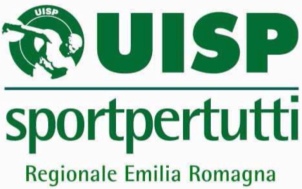  Il ruolo dell’associazionismo nei processi di inclusione sociale: mezzi, strumenti e metodi. Convegno 29 MAGGIO 2015 Hotel Calzavecchio - Casalecchio di Reno (BO)Cognome _________________________________________________________Nome ____________________________________________________________Via ______________________________________           N° _______________Città ______________________________      Cap __________     Prov.  _____Luogo e data di nascita _____________________________________________Titolo di studio ____________________________________________________Tel. ____________________        Mail (in stampatello) ______________________________________________Associazione/ente partner  _________________________________________      La partecipazione si considera per l'intera giornata dalle ore 10,00 alle ore 16,15 con pausa buffet tra le 13,15 e le 14,45.Qualora per motivi personali la partecipazione fosse diversa, siete pregati di segnalarlo nelle righe a seguire:__________________________________________________________________________________________________________________________________Si autorizza l’utilizzo dei dati personali ai soli fini organizzativi ai sensi della legge 675/96.Firma ______________________________